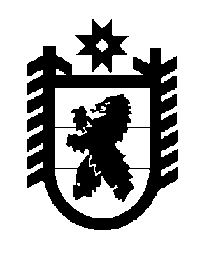 Российская Федерация Республика Карелия    ПРАВИТЕЛЬСТВО РЕСПУБЛИКИ КАРЕЛИЯПОСТАНОВЛЕНИЕот  30 марта 2016 года № 115-Пг. Петрозаводск О распределении на 2016 год субсидий бюджетам 
муниципальных образований на содержание и ремонт дорогВ соответствии со статьей 10 Закона Республики Карелия 
от 24 декабря 2015 года № 1968-ЗРК «О бюджете Республики Карелия на 2016 год» Правительство Республики Карелия п о с т а н о в л я е т:Установить распределение на 2016 год субсидий бюджетам муниципальных образований на содержание и ремонт дорог согласно приложению.Исполняющий обязанностиГлавы Республики Карелия                                                         О.В. ТельновПриложение к постановлению ПравительстваРеспублики Карелия от 30 марта 2016 года № 115-ПРаспределение 
на 2016 год субсидий бюджетам муниципальных образований 
на содержание и ремонт дорог(тыс. рублей)________________Муниципальное образованиеСуммаСортавальский муниципальный район, в том числе12 500Сортавальское городское поселение12 000Вяртсильское городское поселение500Итого12 500